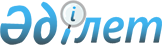 О внесении изменений и дополнений в некоторые нормативные правовые акты Агентства Республики Казахстан по регулированию и надзору финансового рынка и финансовых организацийПостановление Правления Агентства Республики Казахстан по регулированию и надзору финансового рынка и финансовых организаций от 30 апреля 2010 года № 58. Зарегистрировано в Министерстве юстиции Республики Казахстан 9 июня 2010 года № 6282

      В целях совершенствования нормативных правовых актов Правление Агентства Республики Казахстан по регулированию и надзору финансового рынка и финансовых организаций (далее - Агентство) ПОСТАНОВЛЯЕТ:



      1. Внести изменения и дополнения в некоторые нормативные правовые акты Агентства согласно приложению к настоящему постановлению.



      2. Настоящее постановление вводится в действие по истечении десяти календарных дней после дня его первого официального опубликования.



      Действие абзацев с двадцать четвертого по двадцать шестой пункта 2 приложения к настоящему постановлению, распространяются на правоотношения, возникшие с 1 мая 2010 года.



      3. Департаменту стратегии и анализа (Абдрахманов Н.А.):



      1) совместно с Юридическим департаментом (Сарсенова Н.В.) принять меры к государственной регистрации настоящего постановления в Министерстве юстиции Республики Казахстан;



      2) в десятидневный срок со дня государственной регистрации настоящего постановления в Министерстве юстиции Республики Казахстан довести его до сведения заинтересованных подразделений Агентства, Объединения юридических лиц "Ассоциация финансистов Казахстана".



      4. Службе Председателя Агентства (Кенже А.А.) принять меры по опубликованию настоящего постановления в средствах массовой информации Республики Казахстан.



      5. Контроль за исполнением настоящего постановления возложить на заместителя Председателя Агентства Кожахметова К.Б.      Председатель                               Е. Бахмутова

Приложение                   

к постановлению Правления    

Агентства Республики         

Казахстан по регулированию и 

надзору финансового рынка и  

финансовых организаций       

от 30 апреля 2010 года № 58   

Перечень изменений и дополнений, которые вносятся в некоторые

нормативные правовые акты Агентства

      Внести в некоторые нормативные правовые акты Агентства следующие изменения и дополнения:



      1. Утратил силу постановлением Правления Национального Банка РК от 24.02.2012 № 95 (вводится в действие по истечении десяти календарных дней после первого дня его официального опубликования).



      2. Утратил силу постановлением Правления Национального Банка РК от 30.05.2016 № 147 (вводится в действие по истечении десяти календарных дней после дня его первого официального опубликования).



      3. В постановление Правления Агентства от 25 февраля 2006 года № 44 "Об установлении нормативных значений и методик расчетов пруденциальных нормативов для банковских конгломератов, а также форм и сроков представления отчетности об их выполнении" (зарегистрированное в Реестре государственной регистрации нормативных правовых актов под № 4148):



      пункт 2 дополнить частью второй следующего содержания:

      "Для целей расчета пруденциальных нормативов для банковских конгломератов помимо рейтинговой оценки агентства Standard&Poor's, уполномоченным органом также признаются рейтинговые оценки агентств Moody's Investors Service и Fitch (далее - другие рейтинговые агентства).";



      подпункт 2) части второй пункта 11 изложить в следующей редакции:

      "2) банковского холдинга либо родительского банка составляет не менее 0,10.";



      абзац седьмой пункта 14 изложить в следующей редакции:

      "двадцати пяти процентов от собственного капитала банковского конгломерата для прочих заемщиков (в том числе не более 0,10 от собственного капитала банковского конгломерата по бланковым займам, необеспеченным условным обязательствам перед заемщиком либо за заемщика в пользу третьих лиц, по которым у банковского конгломерата могут возникнуть требования к заемщику в течение текущего и двух последующих месяцев, а также по обязательствам нерезидентов Республики Казахстан, зарегистрированных или являющихся гражданами оффшорных зон, за исключением требований к резидентам Республики Казахстан с рейтингом агентства "Standard&Poor's" или рейтингом аналогичного уровня одного из других рейтинговых агентств не более чем на один пункт ниже суверенного рейтинга Республики Казахстан и к нерезидентам с рейтингом не ниже "А" агентства "Standard&Poor's" или рейтингом аналогичного уровня одного из других рейтинговых агентств).".



      4. Утратил силу постановлением Правления Национального Банка РК от 27.08.2013 № 212 (вводится в действие по истечении десяти календарных дней после дня его первого официального опубликования).



      5. Утратил силу постановлением Правления Национального Банка РК от 30.05.2016 № 147 (вводится в действие по истечении десяти календарных дней после дня его первого официального опубликования).
					© 2012. РГП на ПХВ «Институт законодательства и правовой информации Республики Казахстан» Министерства юстиции Республики Казахстан
				